Metodické doporučení: Tematická výuka________________________________________________________Inspirace pro realizaci tematické nebo projektové výukyPojmy projektová a tematická výuka bývají zaměňovány, v úvodu tedy oba pojmy kvůli snazší orientaci vysvětlíme. Uvedený přehled není vyčerpávající, v závěru jsou doporučeny další zdroje k tématu.Pojem projektová výuka je vnímána jako moderní forma výuky, která by měla nahradit běžnou výuku. Přitom o projektové výuce u nás se zmiňuje pedagog V. Příhoda již v roce 1936. Tento typ výuky je zaměřen na řešení úkolu komplexního charakteru, který buď přímo vychází z reálných životních situací, nebo je s nimi úzce spojený. Výhodou projektové výuky je skutečnost, že žáci jsou pro činnost motivováni, projekt umožňuje individualizaci výuky a diferenciaci při zapojení žáků podle jejich schopností, dovedností a zájmů. Žáci se učí spolupracovat, komunikovat, rozvíjí se jejich kritické myšlení a tvořivost. Mezi nevýhody patří časová náročnost na přípravu i provedení.Podstatná jsou následující hlediska:Žáci mají vliv na výběr tématu, průběh realizace není učitelem předem pevně stanoven.Náplň projektu souvisí s mimoškolní skutečností, vychází z prožitků žáků.Na realizaci žáci pracují z vlastního zájmu, bez potřeby vnější motivace.Učební projekt vede ke konkrétním výsledkům (produktům).Postup při realizaci projektu:Zpracování záměru projektu, tedy stanovení cíle (výsledného produktu).Zpracování plánu, který určuje jednotlivé kroky, čas jejich provedení, zapojení jednotlivých žáků, místo, nutné pomůcky a materiál.Vlastní realizace projektu, učitel by měl být v pozadí a pomáhat jen v případě nutnosti.Vyhodnocení projektu provádí žáci společně s učitelem.Pojem integrovaná tematická výuka nabízí spojení učiva jednotlivých vzdělávacích oblastí v celek a klade důraz na komplexnost poznávání, při němž se uplatňuje řada mezipředmětových vztahů. Zároveň usiluje o syntézu učiva a vytváření vazeb mezi jednotlivými vyučovacími předměty. Integrovaná tematická výuka soustředí všechny činnosti kolem určitého tématu, může probíhat v delším časovém období, například jako celoroční téma, nebo v kratším období jednoho školního dne. Stejně jako příprava projektu je příprava tematické výuky náročná na čas, na plánování dílčích cílů a činností. Při přípravě je dodržován stejný postup jako při realizaci projektu.Tematickou výuku bychom měli chápat jako „podnik učitele“ a projektovou výuku jako „podnik žáka“. Přes drobné odlišnosti jsou si tematická a projektová výuka velmi blízké, ve školní praxi se často doplňují a oba typy výuky mají ve vzdělávání své místo. Na 1. stupni ZŠ obvykle začínáme tematickou výukou.Vhodnou organizační formou pro realizaci tematické výuky a postupné získávání potřebných dovedností a kompetencí, které žáci následně využijí při projektové výuce, je skupinová práce. Více informací o ní poskynou odkazy v QR kódech.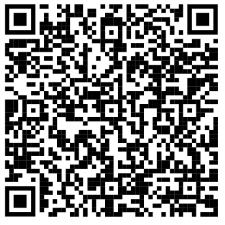 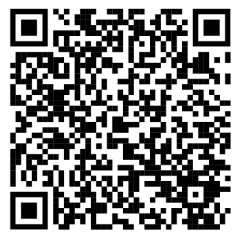 Inspiraci pro realizaci konkrétní integrované tematické výuky lze čerpat na metodickém portále provozovaném NPI ČR. V názvech článků popisujících inspirativní praxi je sice uvedeno projektové vyučování, ale z výše uvedeného je zřejmé, že se jedná o integrovanou tematickou výuku.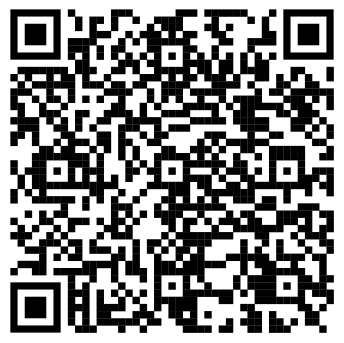 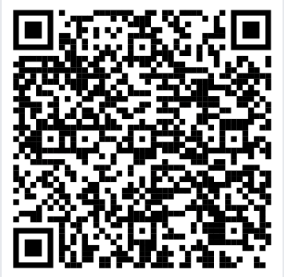 Projektové vyučování – Žijeme v Evropě	Projektové vyučování – Život v pravěku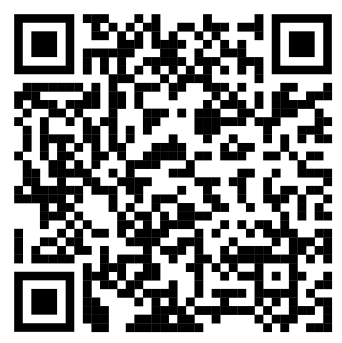 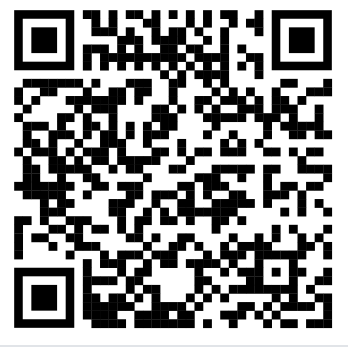 Já svou zemi znám				Ovoce ze všech koutů světaPropojení tématu podzim v jednom dni v 1. –2. ročníku můžete shlédnout ve videích:UčíTelka (1.–2. tř.): Podzimní drakUčíTelka (1.–2. tř.): Podzim v lese (stromy a keře)UčíTelka (1.–2. tř.): O ježkovi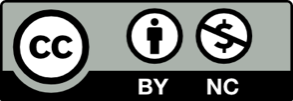 